 1.  Check service information and determine the specified procedure to follow to adjust side      bearing preload.  Describe the procedure.  _____________________________________	____________________________________________________________________	____________________________________________________________________	____________________________________________________________________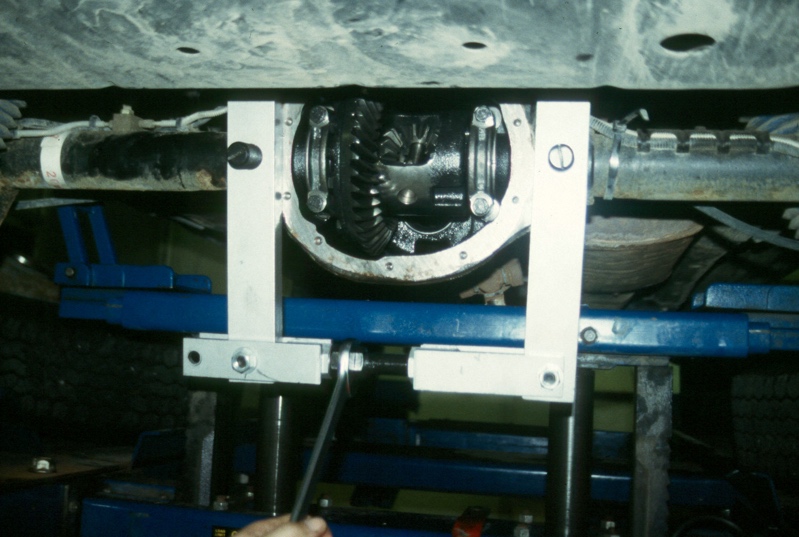 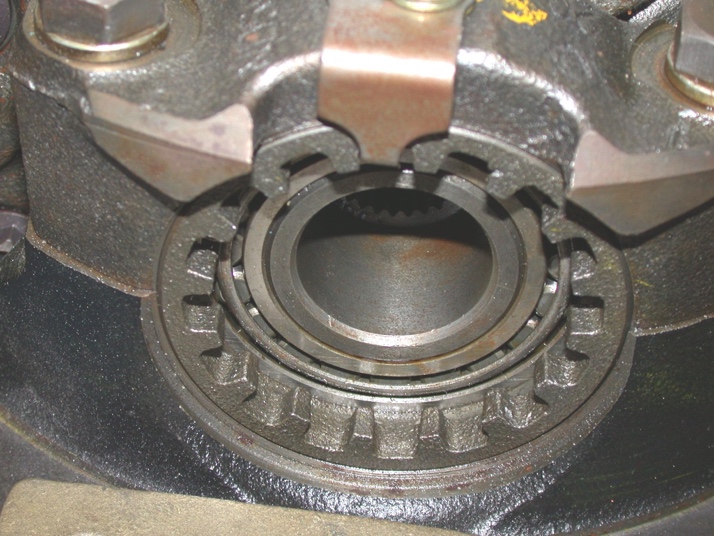  2.  Which type of differential is being serviced?		 Shim type		 Threaded cap